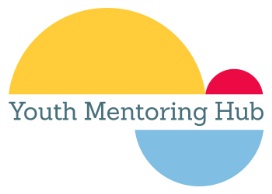 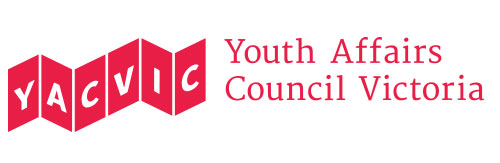 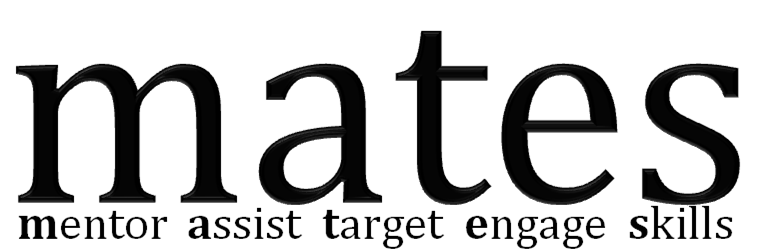 Mentoring ProgramTraining Workbook 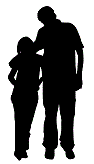 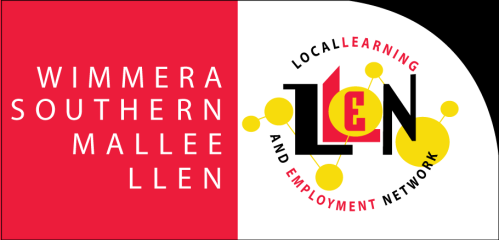 MODULE ONEAn introduction to mentoringResourcesHandout 1.1 – Aim and objectives of the MATES mentoring programHandout 1.2 – Young people: where are they at?Handout 1.3 – Impact of youth mentoringHandout 1.4 – Role of the mentorHandout 1.5 – Qualities and skills of an effective mentorRole of the mentorActivity: A Mentor is….’ Circle what the group decided a mentor actually is on the following list:Qualities and skills of mentorsActivity: Qualities of a mentor What are some of the qualities of a mentor identified through the group activity?HANDOUT 1.1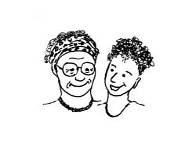 Aim and objectives of 
MATES MentoringMission Statement:‘Providing positive role models who assist, target, engage and enhance the skills and life experiences of young local people.’Purpose:MATES is a mentoring program which has been designed as a model which is easy and effective for all schools to implement at very little cost. MATES draws on the strong support of the local community to be positive role models for students. MATES recognises that in a changing world, schools can’t do it alone. Communities have to work together to help support and nourish the variety of needs and capabilities of our young people.The MATES Mentoring program aims to:MENTOR  – to provide an additional positive role model in the lives of young peopleASSIST      – to assist and extend the positive life experiences of young peopleTARGET   – to specifically target the life and educational goals of young peopleENGAGE – to engage young people with their schools and their local communitiesSKILLS      – to identify and enhance the skills and strengths of young people
HANDOUT 1.2Young people:
where are they at?A survey of young Australians identified both their values and issues of concern.What young people value: family relationshipsfriendshipsWho young people admire: 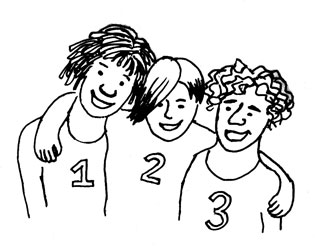 family members friendsWho young people go to for advice and support:friendsparents relative/family friendMost popular community participation activities:sports (as a participant)sports (as a spectator) arts/cultural activities other popular responses included: entertainment, involvement with international aid organisations and community agencies helping disadvantaged people.Issues of concern:family conflict and relationship issuesdrugs and their potential negative impact on themselves, friends, family and the broader communitymental health, including coping with stress and depressionfinancial issues, including the impact of the global financial crisis and financial struggles associated with the transition to adulthoodpersonal safety and active participation in the communitysocial media pressures
HANDOUT 1.3Impact of
youth mentoringOn mentorssatisfaction through ‘making a difference’ in the life of a young person an opportunity to reflect on their own lives the chance to learn from young people.On the communityincreased community connectedness through real relationshipscountering negative youth stereotypesdeveloping intergenerational trust between young people and adultsstrengthening through building collaborative partnerships across organisations and groupsbuilding young people’s confidence, encouraging them to get more involved in their communities.On young people ‘A well-planned and organised formal mentoring program can provide strong individual support, advice and guidance for the young person and help in practical ways at important transition points in their life.’Research shows that mentoring improves young people’s learning, social and emotional outcomes. Young people involved in mentoring are likely to experience:improved relationships with family and peers 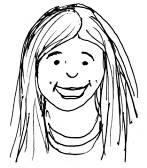 better communication skills reduced feelings of isolationa reduction in risky behaviourenhanced social and emotional developmentincreased opportunities for community participationincreased resilience.HANDOUT 1.4Role of the mentor‘Mentoring is a structured and trusting relationship between a young person 
and a caring individual who offers guidance, support and encouragement.’(National Youth Mentoring Benchmarks 2007)Mentors are kind, concerned people – young and old and from all walks of life – who offer young people support, guidance and encouragement.Mentors provide the sustained presence of a positive, caring role-model, and while they are neither surrogate parents nor responsible for solving a young person’s problems, they are more than simply an older friend. A mentor wants to help a young person navigate the everyday challenges of school, society and the community by drawing on his or her greater knowledge and experience, and their genuine concern for young people. The role of the mentor is to: offer support, encouragement, optimism and hope offer guidance, support and realistic advice as requested help with goal-setting, suggest possible courses of action, and support the young person in making choiceshelp young people identify their strengths and promote their self-esteembe a sounding-board for ideas and problemshelp young people develop skillsoffer a consistent, non-judgmental relationship and encourage the young person into a range of other relationshipsengage in social and recreational activities with the young personhelp the young person deal with any sense of alienation 

HANDOUT 1.5Qualities and skills of an
effective mentorAn effective mentor: is a good listeneris non-judgmental is patient, tolerant and flexibleis reliable and consistentrespects others’ values, cultures and viewpointslikes young people and cares about their futuresshares their own knowledge and life skillscan develop and work towards shared goals with a young personrespects a young person’s right to make choicesseeks to understand a young person’s struggles empathises rather than sympathisessees solutions rather than barriersis committed and available for the duration of the program.MODULE TWO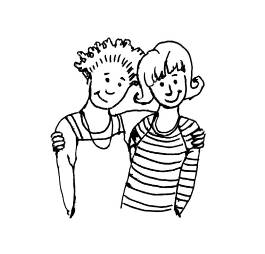 Building mentoring relationshipsResourcesHandout 2.1 – Establishing the mentoring relationshipHandout 2.2 – Things to do togetherHandout 2.3 – Goal-setting worksheetHandout 2.4 – The mentoring relationship cycleHandout 2.5 – Code of ConductUnderstanding the importance of trust Activity: Trust What was it like being led and having to trust the other person? How might this be similar to the way a young person might be feeling when they first meet their mentor? Establishing the mentoring relationshipBrainstorm session: How do you establish rapport with people you have just met?HANDOUT 2.1Establishing the
mentoring relationshipInitial engagement strategiesMake eye contact and address the young person directly when you first meet. Shake their hand, if you (and they) are comfortable with this.Don’t hold eye contact if they aren’t comfortable doing so.Walk and talk, or get a drink as you chat.Be yourself and act in a way that is genuine; e.g. don’t use slang you wouldn’t normally use; don’t wear your hat sideways.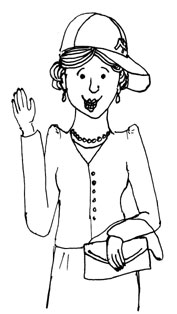 Smile and be friendly but don’t appear too confident. Ask open-ended questions and tell them a bit about yourself.Nod and encourage their answers.Present yourself as a regular person with flaws and weaknesses rather than a perfect role model.Be realistic about mentoring; e.g. ‘We’ll see how it goes for both of us’, rather than, ‘You’re mine for a year.’ Ideas for building relationshipsYour early efforts should focus on developing rapport.Be a friend, not a parent or an authority figure.Have realistic expectations of the young person.Have fun together: go bowling, or do any activity you both enjoy.Give your young person a choice in what you do together.  Let your young person have control over what the two of you talk about, and how you talk about it. Listen. Just listening without criticising or judging will help to develop trust.Always be reliable. Show that you are committed to the relationship.Your primary relationship is with the young person, not their parents, carers, teachers or workers. The mentor builds the relationship, so take responsibility for maintaining contact, and don’t expect too much feedback from the young person.
HANDOUT 2.2Things to do togetherNB: You’ll need to check in with your co-ordinator before doing some of the more high-risk activities; e.g. swimming, rock climbing, horse or trail-bike riding.Add some of your own ideasPlease remember when planning activities that primary school mentees cannot leave the school ground at any time during the mentoring relationship, and secondary school students require consent after 3 months. Activities requiring reimbursement will need to be pre-approved by the program coordinator. A reimbursement form is available in the resource and information kit. 
HANDOUT 2.4The mentoring relationship cycleNote - This framework is a guide only. Different relationships evolve in different ways.                                                 

Handout 2.5MATES Mentor Code of Conduct
Agreement to the following Code of Conduct is required in order to be a Mentor in the mates Mentoring Program. Any violation of this contract may result in termination of the position. I _________________________________________________________________________________________ (print name) agree to:Consistent conduct - being a positive reliable role model to my Mentee and being honest and tolerant of individual differences, values and viewpointsDo my best to meet the aims of the program for my Mentee Follow all Rules, Guidelines and Code of Conduct outlined by the mates Program Coordinator, the School and in Mentor Training and Policies as per the 'Safeguarding Children and Young Person Policy'Attend Mentor Training Sessions Commit to the mates Mentoring Program for one year and spend a minimum of two hours per month one-to-one with my MenteeStay in regular monthly contact with the mates Program Coordinator and report on how the Mentor/Mentee match is goingTake responsibility for seeking advice/support from the mates Coordinator regarding the Mentee’s behaviour/actions/issues or stories and any difficulties or areas of concern that may ariseNotify the mates Program Coordinator if my contact details change Respecting the Rights and Responsibilities of my Mentee’s family/guardian, their teachers, school and any professional person working with themRespecting the privacy of my Mentee and other Mentors and Mentees in the program and the confidentiality of information acquired during the mates Mentoring Program except where it may cause harm to them or othersNever consume alcohol or controlled substances in the presence of my Mentee or be under the influence of alcohol or illicit drugs, during mentoring sessionsNot smoke around my MenteeAs far as is practicable, avoid situations where I am alone with my menteeOnly allow contact with my mentee via social media with the written permission of parent / guardian and approval from the School CoordinatorNot engage in a romantic or sexual relationship with my Mentee regardless of whether or not they are over the age of consentNot organise to see my Mentee out of School until at least three months and only when the ‘Three Month Permission Form’ has been signed by all parties including Mentor, Parents/Guardian and Mentee. Provide a duty of care to my Mentee and keep them safe from risky activities to the best of my ability during out of school meetingsIn signing I agree to abide by the mates Mentoring Program Code of Conduct. I also understand that upon match closure future contact with the Mentee is beyond the scope of mates Mentoring Program and may only happen with the mutual consensus of the Mentor, Mentee and Parent/Guardian.Mentor Signature ______________________________________________________________ Date ________________Witnessed by mates Program Coordinator________________________________________Date _______________MODULE THREESelf-esteem and resilienceResources Handout 3.1 - Maslow’s hierarchy of needsHandout 3.2 - Self-esteemHandout 3.3 - ResilienceHandout 3.4 - Building resilienceRisk and protective factorsActivity – Complete Asset Checklist activity HANDOUT 3.1Maslow’s hierarchy of needs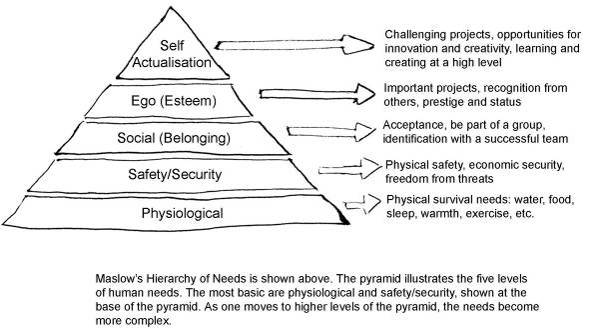 Maslow’s Hierarchy of Needs  is generally accepted as a fundamental part of the field of human-resource development. It also helps explain the idea of self-esteem. Maslow believed that people meet their needs in ascending order from the most basic need for survival. For example, a person usually meets their physiological needs (food, sleep) before their needs for belonging and self-esteem. The hierarchy helps explain why some young people are not ready to engage in a mentoring relationship. They may remain at the two lowest levels because survival is their number-one priority, or because their safety and security needs are not being met. Mentors and program staff need to be aware that if a young person is homeless or involved in an abusive relationship, they may not be able to engage as easily in a mentoring relationship. Mentoring offers support to young people as they move into the top sections of the hierarchy, particularly when considering a sense of belonging and self-esteem.
HANDOUT 3.2Self-esteemPeople’s thoughts and feelings about themselves fluctuate depending on daily experiences, like how others treat them and what happens at school or work. These factors all temporarily affect our well-being and may result in a range of feelings from anger to joy and from frustration to elation.Self-esteem goes beyond situational ‘ups and downs’. Good self-esteem mitigates the daily fluctuations in our well-being. For people with poor or low self-esteem these ups and downs can make all the difference in the world.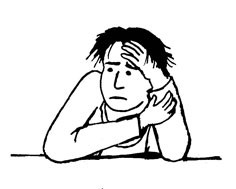 Where does self-esteem come from?Self-esteem develops and evolves throughout life as we build an image of ourselves through our experiences and relationships. Childhood experiences play a crucial role in shaping self-esteem. Successes and failures, and how young people are treated by family, teachers, peers and others all contribute to people’s evolving self-esteem.Consequences of low self-esteemLow self-esteem can have devastating consequences, such as:anxiety, stress, loneliness and increased likelihood of depressionproblems with friends and relationshipsimpaired academic and job performanceunder-achievement and increased vulnerability to drug and alcohol misusea downward spiral of lower self-esteem, and non-productive or self-destructive behaviour.Strategies for building self-esteemAvoiding ‘shoulds’. Concentrate on doing what is possible and what feels right instead of paying attention to the ‘shoulds’ of others. Respecting personal needs. Self-care is about identifying longer-term fulfilment, not just immediate gratification. By respecting personal needs, individuals can increase self-worth and well-being.Setting achievable goals and working step by step to get there.Engaging in positive self-talk. Try to stay positive and don’t allow the ‘inner critic’ to take over. Telling yourself that you’re ok and can succeed can be very powerful.    Experiencing success by doing things that stretch but don’t overwhelm abilities. Taking chances. New experiences are learning experiences; mistakes are part of the process. Feel good about trying something new. Solving problems. Face rather than avoid problems. Identify ways to solve or cope with challenges.Making decisions. Practise making decisions and trust yourself to deal with the consequences.Developing skills. Know what you can and can’t do. Assess the skills you need; learn and practise those.Emphasising your strengths. Focus on what you can do rather than what you cannot. Live comfortably with limitations, and consider what strengths to develop next.Relying on your own opinion of yourself. Listen to feedback from others, but don’t rely on it. Apply your own values to making decisions about what is right for you. Find opportunities to help others. This can help put your own life and struggles in perspective. Helping others can make you feel you are having a positive impact on the world around you. 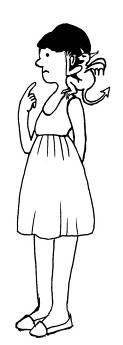 
HANDOUT 3.3Resilience‘Resilience is the happy knack of being able to bungy jump through the pitfalls of life. Even when hardships and adversity arise it is as if the person has an elastic rope around them that helps them to rebound when things get low and to maintain their sense of who they are as a person.’ (Andrew Fuller, From Surviving to Thriving)Risk and protective factors for young peopleRisk factors are elements of a young person’s life that can prevent them from being able to bounce back. They exist in all areas of young people’s lives – community, school, family, and within the individual themselves. The more risk factors present in a young person’s life, the greater the risk of developing problems like substance misuse, delinquent behaviour, dropping out of education, unwanted pregnancy and violence. Protective (or resilience) factors are key to young people being able to navigate through life’s challenges. Access to protective factors can lessen the impact of risk factors in a person’s life. Protective factors are like a safety net that prevents young people from falling hard.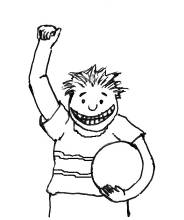 
HANDOUT 3.4Building resilience‘…Most of all, self-esteem and self-efficacy were promoted through supportive relationships. The resilient youngsters in our study all had at least one person in their lives who accepted them.’(Prof. Emmy Werner)‘One factor helping at-risk children [young people with many risk factors in their lives] beat the heavy odds against them was the presence in their lives of a charismatic adult – a person with whom they identify and from whom they gather support.’ (Dr Julius Segal)Research tells us that having a positive adult role-model in their lives greatly increases the resilience of young people.Strategies that build resilienceHelp the young person set realistic goals and take small steps to achieve them.Be a positive person and compliment the young person (without overdoing it).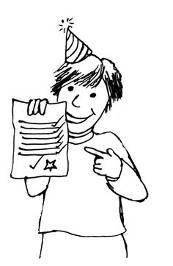 Encourage them to identify and spend more time with optimistic people; i.e. people who do positive things, play sport, environment groups. Help them recognise the good things around them.Admit that sometimes there are things you can’t do yet, but show that you still try.Encourage and join them in exercising, learning new skills and being active.Role model how you accept your mistakes and apologise when it’s appropriate.Take time to reflect on and celebrate even small achievements.Try new things together and keep an open mind. HANDOUT 3.5 Creating Optimism and HopeOptimism and hope – believing that good things are coming soon – may be the most powerful tool to increase one’s self-esteem and creating meaningful aspirations. Empathy
Often young people just need to be listened to and understood. Letting them know that they are not alone, validating their feelings, and using appropriate communication strategies (next module) can go a long way. It is important not to get stuck in sympathy, the goal is to guide them through their thought process towards a positive future.Talk in the now and future
Often young people will talk about the ‘now’ and find it difficult to look positively towards the future. They will use phrases such as “I can’t….” or “I hate…”. Adding words such as ‘yet’ and ‘right now’ begins to shift their thought process. Responding with “You can’t do it yet” changes the focus. Building Control
We all like to feel in control and often feel distressed if when we don’t. Help guide the young person to identify what they can do now, what options are available, and how they can move forward. Always continue to acknowledge and validate their feelings during this process. Goal Setting
Sometime it’s easier to start at the finish line and work backwards. Asking the young person what would be the ideal outcome and then working backwards to define the path. This is often a good strategy for school, work, and any personal aspirations the young person may have identified. By setting goals, a young person has something to look forward to and this will often drive their actions.  Strengths vs Deficits
Assisting the young person to identify their strengths helps to create optimism and hope. There are specific topics covering strengths during this training that will improve and coach strength based practices. Reminding the young person of specific skills is very empowering “you were brave when you spoke-up for what you felt was right”, “you showed a great deal of determination when playing basketball”. Catch Phrases 
A sure way to lose the confidence and interest of a young person is to use catch phrases that feel dismissive. Saying such as “cheer-up”, “such is Life”, “chin-up”, or “get over it” show disinterest, do nothing to validate the young person’s feelings and are often patronising. HANDOUT 3.6 Common Mistakes in ThinkingTo effectively improve optimism and hope, it is important to start with our thinking. Understanding and looking at the ways in which us and young people use self-talk will improve our ability to add in strength based and positive factors within our communication.  
HANDOUT 3.7 Goal-settingworksheetUsing strengths to promote goalsThis goal-setting model uses individuals’ strengths to promote the achievement of short- and long-term goals. Through this model, you will gain an additional tool to build goals for yourself and your young person. You can think of each step as an area in which you can help your young person to develop skills. By giving young people opportunities to practise any and all of these steps, you give them incredible tools to achieve their potential.Step 1. Defining strengthsThe first step in this model is to define personal strengths. What are the qualities, skills and characteristics that you would define as your strengths? What are the abilities that you bring with you that you can use as a foundation for future success?Step 2. Envisioning the future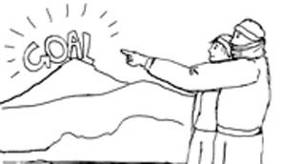 Step 2 will help you see the big picture. What is your ideal future like?How do you want to be living in 10 or 20 years? What do you want to achieve in the long term? By thinking long term, you will gain insight into what you truly value. This will help to connect your goals and short-term activities with your long-term dreams.Step 3. Goals for actionHaving reflected on your personal strengths and vision for the future, choose three to five short-term goals that will help to move you towards that long-term vision. Step 4. Concrete tasksWhat specific and concrete activities can you start doing now to start you on your way to achieving these goals? Describe each activity and set a date by which you plan to accomplish the activity.

Step 5. Problem-planningThink about potential barriers in your goal setting. What can get in the way of achieving your goals? What preventive steps can you take to prepare you for overcoming these barriers?
Step 6. ReflectionAfter you have worked towards your short-term goals, you should spend some time reflecting on how your goal-achieving activities worked. What did you learn? Have your goals changed? What specific activities worked or didn’t work? Step 1. Defining your personal strengthsStep 2. Envisioning your futureStep 3. Establishing short-term goalsWhat are three short-term goals you can accomplish that relate to your long-term vision?Goal 1: ______________________________________________________________________Goal 2: ______________________________________________________________________Goal 3: _______________________________________________________________________Step 4. Goal activitiesStep 5. Planning for potential barriersStep 6. ReflectionMODULE FOURActive listening and communicationResources Handout 4.1 - Four communication stylesHandout 4.2 - Verbal communicationHandout 4.3 - Non-verbal communicationHandout 4.4 - Active listeningHandout 4.5 - Listening blocksCommunication stylesActivity: What’s my style?Use the circle below to ‘slice’ into four pieces to represent assertive, passive, aggressive and indirect communication.Referring to Handout 4.1, reflect on your own communication style and divide the pie up in proportion with your own communication styles.What did you learn about yourself through this exercise?
HANDOUT 4.1Four communication styles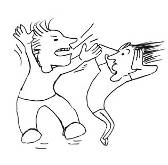 All of us have at some time used each of these styles of communicating. Generally, we tend to have a dominant style. This is a summary of the behaviours associated with each of the four communication styles. Not all characteristics of any one stereotype are present in any one person’s communication. They can be present to differing degrees. 
HANDOUT 4.2Verbal communication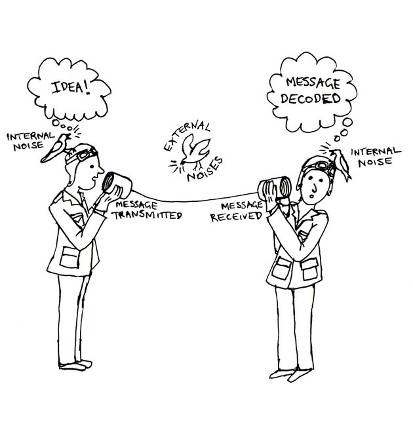 Idea. A speaker has an idea. There is a piece of information they want to get across, such as what happened on a TV program, or what they think of such and such.Encoding. They must then encode the message. That is, they must choose how they will get the message across – which words they will use.Message transmitted. They then send the message – saying or demonstrating what they’ve planned. Decoding. The listener then interprets the words, body language, facial expressions, voice, and so on that make up the message.Message decoded. The listener understands the message in a certain way and may then provide feedback to the speaker about what has been heard.NB: Effective verbal communication is also influenced by the listener’s cultural background, physical and mental health and their previous experiences with the person who is communicating the message. Verbal communication transmits the content of messages. Research suggests that only 20 per cent of communication is expressed via the spoken word. 
HANDOUT 4.3Non-verbal communicationHow we use our bodies plays a big role in communicating our attitudes and feelings. Research tells us that 80 per cent of communication occurs through non-verbal means. This includes pitch, speed, tone and volume of voice, gestures and facial expressions, body posture, stance, and proximity to the listener, eye movements and contact, and dress and appearance. Non-verbal behaviours may not always read in the same way due to cultural or other reasons. For example, Indigenous young people might not use eye contact as it is a cultural sign of disrespect. Young people who have a disability in the autism spectrum will often find eye contact difficult.Here are some behaviours and attributes and the body language that goes with them.Openness is shown by facing a person both with face and body. 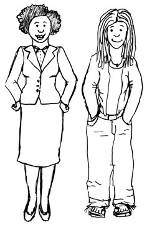 A relaxed posture conveys receptivity, but being too relaxed (slouching) can suggest lack of interest.Leaning too far forward can be an invasion of someone’s personal space and conveys aggression or dominance.Excessive use of fiddly or fidgeting movements may indicate nervousness, impatience, or boredom. Eye contact signals that the listener is interested and really listening. Infrequent eye contact can be interpreted as boredom or lack of interest, but could also indicate shame, unfriendliness or guilt. Too much eye contact can make the other person feel uncomfortable and could be interpreted as aggression or dominance. Physical appearance – clothes, hair style, attention to fashion – can offer cues about role, status and power.Head nods are messages that a person is paying attention, but do not necessarily signify that they agree with everything being said. 
HANDOUT 4.4Active listeningListening is the mentor’s greatest tool for developing relationships. Being listened to makes someone feel valued, important and respected. Often young people don’t feel truly listened to. This is one of the greatest gifts a mentor can give. Active listeners:suspend judgement and criticismdon’t interruptrespect the speaker’s viewpoint and value systemresist distractionslet the speaker know if they are inaudible, ambiguous or incongruentare open and deal with any negative emotions they might be hearing. So when communicating with your young person:clear your mind of unnecessary thoughts and distractions make (culturally appropriate) eye contact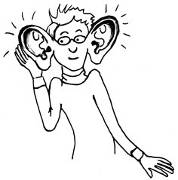 check your body languagepay attention to the young person’s facial expressions, gestures and body languageread between the lines for implicit feelingsask open-ended questions that provoke conversationparaphrase what you think they’ve said clarify what you don’t understandput yourself in the young person’s place and get their perspectiveput aside preconceived ideas and pass no judgmentsnod your head and say things like, ‘I see’.Mentors sometimes wonder if they’re listening and responding effectively. If a young person talks with their mentor about personal issues, shares their joys and woes and occasionally their feelings, a mentor will know they are being understanding and helpful. In some cases the cues are more subtle.
HANDOUT 4.5Listening blocksJust as there is effective listening, there is also ineffective listening. There are many causes of ineffective listening, including: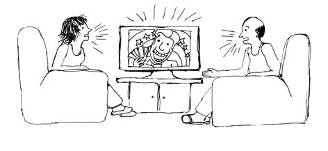 Environmental limits, such as places that are noisy, cold, badly lit, poorly ventilated or badly arranged, and have constant distractions like mobile phones or television. Language or cultural limits can include multiple or ambiguous meanings of words, poor command of vocabulary due to age, education, jargon, slang, dialect, accent or English being a second language.Being critical or making moral judgments puts the other person on guard, and usually reduces their willingness to share and be honest. ‘Shoulding’, telling the other person what they should do is extremely judgemental behaviour. It’s guaranteed to create distance. Put-downs and patronising statements ridicule or shame the other person. They are likely to be countered by aggression at one extreme and withdrawal at the other. Explaining something away, looking for causes and excuses, interpreting or intellectualising are all talking about the experience rather than experiencing it. Interruption shows an unwillingness to listen, being more concerned with dominating or impressing the other person than achieving understanding. Generalising, using ‘people’, ‘we’, ‘you’ or ‘one’ instead of ‘I’, impersonalises the conversation and avoids responsibility for the view expressed.  ‘Alwaysing’, using always, is a sure sign that a sweeping generalisation is on the way and discussion is almost impossible. Using clichés, using those tired and worn-out phrases like’ better late than never’ and ‘can’t see the wood for the trees’, results in little value or significance. Asking pseudo-questions; these are questions that attempt to manipulate, influence or control, such as ‘Would you agree that ...?’, rather than questions that elicit information or opinion. Shifting is about moving the focus away from oneself and introducing red herrings to divert the discussion and avoid dealing with anything uncomfortable or threatening. MODULE FIVEAdolescence and the 
issues facing young peopleResources Handout 5.1 – The stages of adolescent developmentHandout 5.2 – Young people todayHandout 5.3 – Common issues of adolescenceHandout 5.4 – Ideas for engaging young peopleDefining adolescenceActivity: My adolescenceOne word that describes what my adolescence was like is: Reflecting on adolescenceActivity: Reflecting on adolescenceWhat were you like as a young person? What or who influenced you?What pressures did you experience?What did you enjoy?What were your needs?Young people todayCommon issues of adolescenceBrainstorm session: What issues might young people face today?Engaging with young peopleActivity: Engaging young peopleGroup 1: Considering what you’ve learnt about communicating with young people so far, what might be some particular ways you could interact?Group 2: Considering what you’ve learnt about communicating with young people so far, list some of the worst things you could do when talking to a young person.
HANDOUT 5.1
The stages of adolescent 
development‘Adolescence is a rollercoaster ride, and no one gets off before it’s over.’ (Anonymous) Adolescence is the transition from childhood to adulthood. It can begin as young as eight years old and can end as late as 26 years, but is most commonly seen in ages 11 to 21.The developmental changes adolescents undergo – physical, cognitive and social-emotional – are dramatic, which makes it one of the most confusing and stressful times of life.Erik Erikson’s model of human development, The Eight Ages of Man, describes adolescence as the period of ‘identity versus role confusion’. It is marked by early, middle and late stages, and poses three big questions: who am I, am I normal and what is my place in the world.To become an adult, an adolescent must complete the ‘tasks of adolescence’. These are to:form a secure and positive identityachieve independence from adult carers and parentsestablish ‘love’ objects outside the familyfind a place in the world by establishing a career direction and economic independence.The changes adolescents undergo are intense, demanding and frightening, and largely out of their control. They can’t see the light at the end of the tunnel and often have no idea what’s coming at them next. 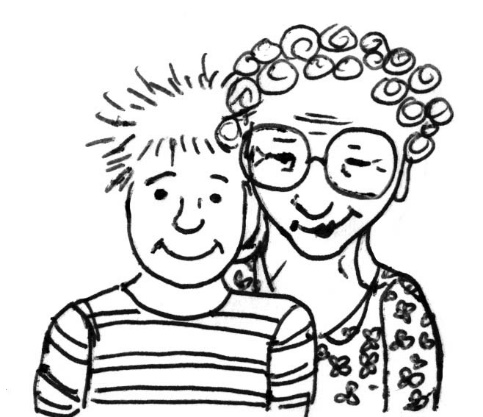 
HANDOUT 5.2Young people today‘People resemble their times more than they resemble their parents.’ 
(Old Proverb) Generation ZGeneration Z are people born from 1995 to the end of 2009. They are also called the ‘silent generation’, ‘iGeneration’, ‘generation quiet’ and ‘net generation’.Make up nearly 18 percent of the world’s population.  Are typically the children of Generation X, however their parents also include younger Baby Boomers and the older members of Generation Y.   Are ‘digital natives’. Most of their communication takes place on the internet and they can show very little verbal communication skills. Can be impatient as they are used to instant action and satisfaction due to internet technology.May struggle with interaction with others and may contact with others as intrusion of space.Generation YGeneration Y is often defined as those born between 1978 and 1995. Gen Y will comprise 40 per cent of the Australian working population. There are over 4 million Gen Y Australians. One in three is of an ethnic background other than Caucasian.One in four grew up in a single-parent household.Of current high-school students, almost 80 per cent will complete Year 12. The majority of these will go on to post-secondary education.There are more careers on offer today than ever before. In Australia today there is an estimated shortage of over 20,000 skilled-trade workers.In 1960 employees spent an average of 15 years with each employer. Today, this figure has dropped to four years.Of the total workforce, 30 per cent is employed on a casual basis. For Generation Y this figure is over 40 per cent.Seminal influences on different generations
HANDOUT 5.3Common issues of
adolescenceYoung people face issues that relate to the ‘developmental tasks’ of adolescence, which revolve around identity, independence, love, sex and money. Some adolescents have the resilience to overcome these struggles, while others simply get stuck.Family issuesAdolescence is a time for breaking away from family and becoming independent, yet many young people have complex family situations that make this process even more tumultuous. Single parents, parents with drug and alcohol or mental health issues and siblings with disabilities are just some of the struggles young people might face.Alcohol, tobacco and other drug misuseBinge drinking and favourable attitudes to alcohol misuse are a great concern for adolescents, whose physical and mental development is at significant risk from intoxication.Difficult behaviour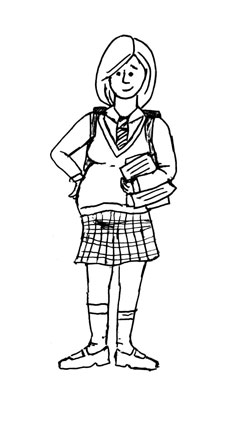 Socially unacceptable behaviour is often highly visible during adolescence. Some of this behaviour is a way of separating from parents, some is a challenge to parental and societal values, and some is misplaced anger.Adolescent pregnancyThe need to be loved and be the centre of attention is high during adolescence, and it coincides with sexual maturation and extreme hormonal activity. Alcohol is a major factor in sexual activity, unwanted sexual attention, and pregnancy.  Depression and suicideAdolescents are susceptible to depression and even suicide. Girls are more susceptible to depression, but boys are catching up. Boys complete suicide attempts more often – they use more lethal means – but girls aren’t far behind.High levels of stress or anxiety, loss of a boyfriend or girlfriend, poor school performance, unwanted pregnancy, and family instability and unhappiness are causes of depression and triggers for suicidal ideation.Eating disordersOnce an issue confined to young females, eating disorders in males are on the increase. With Anorexia nervosa the teenager pursues thinness through starvation, while bulimia is a binge-and-purge sequence.Cultural issuesMany young people in our community come from diverse cultural backgrounds with different understandings and approaches to their lives. These differences provide rich experiences, but can also mean misunderstandings can occur through assumptions about the way things ‘should’ be done. Cyberspace and technology New technologies have meant that young people can be constantly connected to friends, family and even complete strangers through mobile phones and the internet. These technologies have deeply influenced the way young people engage with others and have even opened them up to dangerous situations such as cyber-bullying.  Coping with peer pressure and peer influence Peer pressure is not always bad; however, teenagers can sometimes get involved in negative activities simply because their friends think it’s a good idea. Mostly, being with friends reinforces rather than undermines family values. Young people themselves reject the notion of peer pressure. But peer influence – who they spend their time with – can’t be underestimated.

HANDOUT 5.4Ideas for engaging
young peopleStay patient and positive.Being non-judgmental will assist in a young person speaking up more.Be curious – enquire about what they’re saying.Use encouraging language.Talking and listening should ideally be about 50–50.Listening is good. Silence is fine.Use body language and encouraging sounds to show that you are listening. Beam quality attention at them.Give them a compliment. For example, ‘I know it must have been hard to tell me. I admire your courage.’Ask questions rather than telling them what you think is best. For example, ‘What do you think are the consequences of not putting in the work at school?’ Or, ‘Do you have some ideas about how to solve that problem?’Try to understand their point of view and check back to see if you understood properly. For example, in order to reflect the young person’s feelings, you could say, ‘It seems like you were really embarrassed’ or, ‘It seems like you felt hurt’. In order to check that you understood the message the way it was intended, you could say, ‘It sounds like what you’re saying is ….’Use open-ended questions. For example, ‘How was school today?’ will probably get a one-word answer, whereas asking, ‘What did you do at school?’ is more likely to get a longer response. 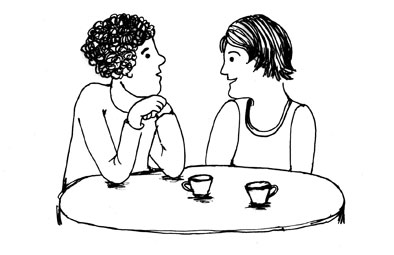 Use question words such as ‘where’, ‘when’, ‘why’, ‘who’ and ‘what’.MODULE SIXConflict management and
problem solvingResources Handout 6.1 - How we express anger Handout 6.2 - Managing difficult behaviourHandout 6.3 - Managing conflictHandout 6.4 - Problem solvingUnderstanding angerResponding to difficult behaviourBrainstorm session: What are some of the ways you would respond to a young person displaying anger? Activity: Difficult behaviourHow would you respond to a young person who says the following?“This sucks. I hate doing this stuff. You’re so boring!”“Don’t tell me what to do. Screw you. You’re not my mum/dad.”“How would you know? You’ve never been through this. You’re old!”HANDOUT 6.1How we express angerWe may feel angry when: 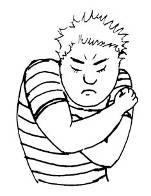 our rights have possibly been violatedwe are threatened with losswe feel powerless and not respectedMany people, including young people, are angry because they feel used or pushed around. Anger has a real purpose in our lives but needs to be managed, not ignored. When you experience anger, your body goes into a fight-or-flight response; that is, you want to attack or run away. Anger can be expressed through the following behaviours.Passive behaviourSome people escape by being passive. They ignore their rights or allow others to violate them. They don’t express their needs, feeling and ideas. They allow others to choose or make decisions for them. Many people become resentful or angry with themselves. Passive behaviour reduces self-esteem and is less likely to earn the respect of others. It may invite others to exploit or bully the person who is displaying passive behaviour. Aggressive behaviourAggressive behaviour can be triggered by extreme anger or anxiety. A person may be standing up for their rights, but in doing so they attack others, violate others’ rights, or force decisions on them. Following aggressive behaviour, a person may experience guilt about dominating or humiliating another person, and the aggressor’s self-respect diminishes. Constant aggressive behaviour leads to ineffective relationships. Assertive behaviourAssertive people stand up for their rights without attacking or violating others’ rights. They make choices and decisions and give others the same right. Healthy self-assertion does not mean forcing opinions or decisions on others, or vice versa. Having been assertive, people feel calmer and their self-respect and confidence grow.
HANDOUT 6.2Managing difficult
behaviourSometimes mentors have to manage anger and the difficult behaviours associated with it. Anger may be self-directed or expressed towards a particular person or the world in general.Responding to difficult behaviourIn inflamed and emotive situations how things are perceived may be temporarily distorted because thoughts are highly charged. In these situations, it is useful to take a deep breath and try to stay calm so that problems can be addressed in a way that protects the relationship.Using a calm tone of voice and just being ‘ordinary’ can help relax people. ‘Let’s go get a coffee and talk about this.’ A calm, assertive statement about listening and trying to find an answer to the problem is a good way to go.  ‘Tell me what the problem is. Maybe together we can find a solution.’Mentors should try not to take the anger personally (even if it is personal), and should stick with ‘I-messages’ and low-key language (see examples below).  Mentors should keep the focus on the issue and not be side-tracked. Mentors should not try to change the young person’s mind by arguing or debating – a person who is angry is less likely to respond to logic or reason.How to make things worse?Criticise or insult people with ‘you-messages’. ‘You’re being really silly about this.’Try to make them feel guilty. ‘You’re not the only person who has rights here.’Insist on the supremacy of logical argument. ‘Don’t you realise that ...?’ Interrogation. ‘Did that really happen? Are you sure?’ Empty reassurance. ‘I’m sure it’s not as bad as you think.’Inappropriate humour. ‘Guess who got out of the bed on the wrong side!’Additional tacticsAn angry person usually needs and benefits from more personal space. Body language needs to match verbal language. A relaxed stance says the mentor is listening and calm. 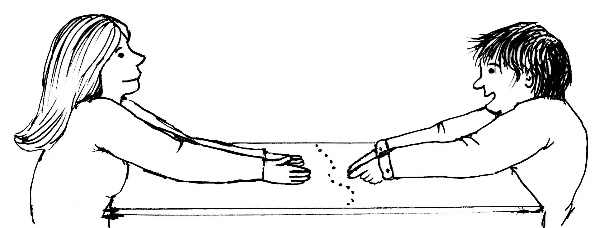 Eye contact shows interest and attention but staring can increase anxiety.  Summing upThe ability to not take on other people’s issues enables mentors to step back from difficult behaviour. It allows them to see the behaviour for what it really is, while assisting the other person to understand their own behaviour.  The young person may be exploring their values and might experience some conflict while sorting this out. An important way the mentor can assist is to negotiate with the young person about how they will treat each other, and to keep consistent expectations about behaviour within the mentoring relationship. Young people need to know that there are: clear and fair expectations, and definite limits about acceptable behaviourconsequences for inappropriate behaviours sometimes disagreements within relationships, which also provide opportunities for understanding and honesty without hostility.Using I-messages instead of you-messagesYou-messages are likely to inflame a situation because they are generally hostile, threatening or hang an unflattering label on the other person. I-messages are about owning your feelings and being assertive when describing them, without seeking to harm the other person.
HANDOUT 6.3
Managing conflict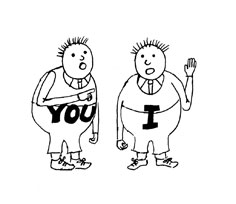 Conflict is usually about values, beliefs and needs and may occur when people have opposing interests or opinions. Behaviours resulting from conflict may include arguments, fights or disagreements that may be verbal or physical. Formal conflict resolution is a skill for trained counsellors, but everyone can learn to manage conflict by practising a few personal skills. Advantages of conflict:brings about changepresents an opportunity to learnencourages a person to do betterhelps people to see and understand differenceshelps people to become more flexible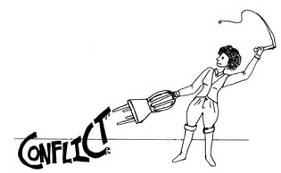 clears the air and helps people to move on.Disadvantages of conflict: people can become hurt people can become angrypeople can become confusedit can be scaryit can stop people taking risks.A formula for mentors managing conflictStep 1:		Treat the person with respect•	Address the behaviour, not the person.•	Use appropriate language. Don’t swear.•	Don’t dismiss their concerns.Step 2:		Listen until you experience the other side•	The goal is to understand the other person’s thoughts and ideas.•	Understand content. What meaning do you think it has for them?•	What feelings do you think they are experiencing?Step 3:		State your feelings, needs and views briefly•	State your point of view.•	Avoid loaded questions.•	Say what you mean and mean what you say.•	Disclose your feelings.Step 4: 		Move on to problem solving if required 
HANDOUT 6.4Problem solvingSome young people can have limited problem-solving skills. Mentors can use the following model to solve problems with young people and to help them to improve their problem-solving skills.Define the problemBegin with wants. What does the young person want? If it’s a big problem, it may need to be broken down into sub-problems that can be looked at one at a time.Brainstorm possible solutionsCome up with as many solutions as possible, without criticism or evaluation of the suggestions. To relieve tension a mentor might throw in some deliberately silly solutions, if they feel the young person would be comfortable with this.Evaluate the possibilitiesGo down the list of solutions, noting the pros and cons and the probable consequences of each one. Write them down if it helps.  Select the solutionExplore whether one solution emerges as the best option. Does one clearly have more pros?  1. Plan the solutionExplore who will do what and by when. Are there resources needed? Who will get them and how?2. Implement the planDo it. If it works, great. If it doesn’t, figure out why, and start back at whichever step you need to.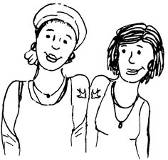 MODULE SEVENValues, duty of care and confidentialityResources Handout 7.1 – Exercise: Clarifying valuesHandout 7.2 –Young people’s rights and duty of careHandout 7.3 – Confidentiality Handout 7.4 – Where to from here?Understanding your valuesActivity: Clarifying values Complete the values exercise on Handout 7.1. How might different values become an issue in a mentoring relationship?[Optional] Activity: Values case studies Scenario 1: Anna is a mentor in a community-based mentoring program. She has been matched to 13-year-old Katie for 6 months. Katie recently told Anna she has been giving oral sex to some of the boys in her class. She says, ‘It’s fun. Everyone does it these days. It doesn’t mean anything.’ Anna is shocked by Katie’s attitude and tells her she should respect herself.What are the value differences between Anna and Katie? What is informing their values?What can Anna do about the values Katie holds?Scenario 2: James is a 15-year-old involved in a school-based mentoring program. He tells his mentor, John, that he is going to leave school to work at McDonalds. He says he just wants to earn some money and have fun. John is frustrated as he thinks James should stay at school or go to TAFE. What are the issues for John and James?Is it the role of the mentor to change the values of the young person?Young people’s rightsBrainstorm session: What are some of the rights of young people? ConfidentialityActivity: ConfidentialityYou have returned to the young person’s home and are about to drop them off when they say they have something important to tell you that you mustn't repeat to anyone.Confidentiality unpacked[Optional] Activity: Confidentiality case studiesThis activity aims to unpack more serious and complex examples of confidentiality issues. Scenario 1: Your young person confides to you that he stole a car last night. Scenario 2: A 15-year-old young person speaks to you about her 18-year-old boyfriend pressuring her for sex. 
HANDOUT 7.1Exercise: Clarifying valuesMore about valuesValues are principles in which an individual has an emotional investment. Values are used to decide about right and wrong, good and bad, should and shouldn’t. Sometimes values conflict with one another and the person must decide which is the more important. Values like equality, honesty, privacy, security and education are of fundamental importance to people. 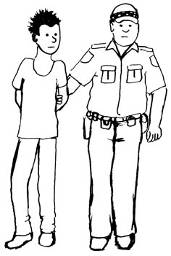 People usually feel strongly about their values, although they may find them difficult to describe or discuss. A person’s values begin to develop during childhood, influenced by family, peers, religion, culture and society in general, and can change over time. These values greatly affect the person’s:opinions or judgments beliefs about what is trueattitudes, feelings or emotionsdecisions about education, work, friends and relationships.So what?Mentors can have wonderful qualities and skills but be brought undone by their values. This is why mentors are strongly encouraged to be non-judgmental and avoid being reactive when young people’s values differ to theirs.A mentor should take special care not to censure a young person's values, or to take the ‘moral high ground’, as this will be perceived as saying that the mentor is a better person, a sure recipe for relationship disaster.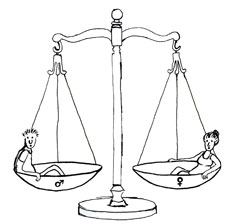 
HANDOUT 7.2Young people’s rights and
duty of careYoung people have the right to: 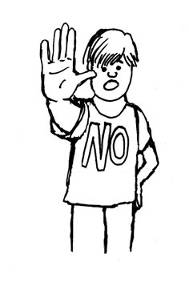 freedom respect equality dignity.These rights mean they should be able to:feel safebe respectedbe listened toto be taken seriouslyhave their concerns dealt with responsibly, without discrimination or judgmentsay ‘no’.An organisation conducting a mentoring program and its volunteers must exercise ‘duty of care’ – they must take care to avoid actions or oversights that might reasonably be foreseen to result in injury to others.The organisation is liable for the actions of its paid staff and volunteers. The key to duty of care is good risk-management, including codes of conduct, appropriate insurance and (parental) consent. Every organisation should have a risk-management plan that ensures appropriate responses to incidents within its programs.Legal liability arises where, in the eyes of a court, an organisation or individual has been negligent in minimising the risk of injury. ‘Injury’ also refers to emotional and psychological damage.By its nature a mentoring relationship requires the mentor to exercise duty of care.Some risks are reasonableThe law does not expect mentors to provide absolute protection against every conceivable injury to a young people for whom they have a duty of care. For example, it is reasonable to expect that you might cross a road to get to a café. Risks are a part of life and duty of care is not a duty to avoid every risk.Some risks – like doing something for the first time – have developmental benefits for young people. A mentor might support a young person in confronting risks safely, so long as the mentor supports the young person in ways that minimise any chance of injury.‘When in doubt, contact your co-ordinator’Mentors are encouraged to contact their co-ordinator if they are uncertain about whether a new activity might breach their duty of care.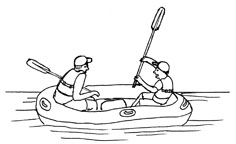 An exampleA mentor decides to take a young person fishing in a boat, knowing the young person can’t swim. If the young person falls overboard and drowns, this was foreseeable and the mentor could be liable. If the mentor can demonstrate that they considered the ramifications and took all care – provided a life-jacket, checked the weather forecast, briefed the young person about emergencies – they cannot be found to have been negligent. Sometimes the young person contributes to their predicament, despite the mentor’s efforts to prevent this. For example, if the young person decides to jump out of the boat even though they can’t swim, the volunteer cannot be held totally responsible for the outcome.Voluntary assumption of riskIf the young person decides they definitely want to go on the fishing trip, despite not being able to swim, then they have voluntarily entered into a risky situation and the mentor cannot be held liable.Exemption from liabilityThe mentor needs to make it quite clear that they cannot guarantee the safety of the young person in a particular situation. For example, the mentor might have performed all regulation safety procedures on the boat, but they cannot guarantee that the boat will not sink.HANDOUT 7.3ConfidentialityConfidentiality builds trustConfidentiality exists when a young person entrusts their mentor with information that they are confident will remain private. Confidentiality is important to the mentoring relationship because it: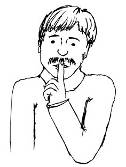 builds trustbuilds respectallows an honest relationship to growencourages the young person to talk about things they might not be comfortable to tell others.That said, there are limitations and legal issues when considering confidentiality and privacy.Information Privacy Act 2000 (VIC)The Act requires personal information that identifies a person, or could be used with other readily available information to identify them, to be stored securely and to remain confidential. Mentors should be aware of the following.a) A mentoring program can only collect information about someone – mentor or young person – if that person agrees to it. The person is informed about why the program needs the information and how it will be used, and is entitled to see the information.b) Some information cannot be kept secret. A mentor cannot ‘sit on’ information. Confidentiality does not apply:Where a young person has disclosed that they intend to harm themselves or someone else.Where they have disclosed some form of abuse.Where the young person has given permission for information to be disclosed.If a young person says they want to tell a mentor something, but only if the mentor promises not to tell anyone else, the young person should be told the limits of confidentiality as described above. In this situation the conversation could go as follows:‘Everything you tell me will be in confidence; however, there may be times I’ll need to share that information with someone else in the mentor staffing team. The only reason I would tell anyone else would be if I thought you were going to hurt yourself or someone else, or someone has hurt/is hurting you. I will always speak with you first if I need to tell someone else about important things like this.’Children Youth and Families Act 2005 (VIC)Under the Act any person who believes a young person is being abused can report the matter to the Child Protection Service. Doctors, nurses, police and teachers are mandated to report such abuse.Mentors are not advised to act alone in a report to Child Protection. They are required to advise the co-ordinator if they have any concerns about the young person’s safety. Some handy hints1) Mentors should ensure their understanding of confidentiality corresponds with that of the young person’sWhile the program co-ordinator will brief each young person about the issues and limits of confidentiality, the mentor should make sure that they share the same understanding. This is particularly important if there is a scenario where the mentor needs to discuss any issues or disclosures with the co-ordinator.2) Mentors should not identify any young personWhile they can talk to colleagues or friends about their mentoring experience, they should not identify any young person in the program. Nor should they leave the name and contact details of a young person where others might see or find them. 3) Mentors should respect the young person’s privacy A mentor is privy to personal information and it is important that they respect that privilege. Mentors must always remember that maintaining the trust of the young person is paramount to a successful relationship.4) Mentors should always check in with their co-ordinator The mentoring program has a duty of care to ensure the young person is safe. Mentors should always contact their co-ordinator if they are at all concerned about a young person. 
HANDOUT 7.4Incident Response ProceduresCrisis and critical incidents are uncommon but we recognise that appropriate response are necessary when such event occurred. The next page shows the Incident Response form which you will find in your information and resource kit along with the MATES Mentoring Critical Incident Policy and Procedure. A resource card with important phone numbers will also be provided to you before your mentor relationship commences. If not received, or lost, please contact the program coordinator for replacement as soon as possible. Your personal resource card will list all the specific contact people relating to your individual mentor relationship including an appropriate person to call for debriefing if required at any stage. If you have a mobile phone, enter the phone numbers for easy call and always take your phone with you. Wimmera Southern Mallee LLENMATES Mentoring Program Coordinator Mallee Building, Federation of University289 Baillie Street, Horsham Vic 3400Tel: (03) 5381 0122mates@llen.com.auEmergency – 000(Police / Fire / Ambulance)Police General Enquiries – 	(03) 5382 9200Wimmera Base Hospital – 	(03) 5381 9111Nurse on Call – 		1300 60 60 24Lifeline Australia – 		13 11 14Kids Helpline - 			1800 55 1800*To reduce risk, it is always best to meet or undertake activities in public forums. For primary school students this will be in a specific ‘Mates Space’, visible room, or play-ground. For secondary school students with consent to leave school grounds this may be in a café, fast food restaurant, public park, shopping mall or public venue. Never agree to meet or enter a residential premise or attempt activities where other people are not around. To do so could increase the risk of injury, inability to get help quickly, and compromise personal safety. Incident ReportName: 								Date:						
Privacy: Wimmera Southern Mallee LLEN has a duty to protect information that we collect, hold and administer which directly or indirectly identifies a person. The intention of this report, as described in the Critical Incident Policy and Procedure, is to facilitate the management of a crisis, critical, major or minor incident, to minimise the risk to people and property, and to protect the reputation of the MATES Mentoring Program. Wimmera Southern Mallee LLEN is bound by Victorian privacy laws, the Information Privacy Act 2000, and other laws which impose specific obligations about handling information. Wimmera Southern Mallee LLEN places great emphasis on protecting the privacy of our Mentors and young people. For information on how your privacy is protected and the information in this report used, please refer to the MATES Mentoring Privacy and Confidentiality Policy listed in your resource book or, contact the MATES Mentoring Program Coordinator.“IN THE EVENT OF AN EMERGENCY CALL 000”HANDOUT 7.5Personal Boundaries WorksheetPlease consider your response to the following scenarios. Discuss them with your partner/group.
Your Mentee asks you for an amount of money.Your Mentee asks you for a loan of some of your personal property.Your Mentee wants to come and stay with you for the weekend.Your Mentee asks you to buy them some lunch.Your Mentee asks you to take care of a valuable personal item for them.Your Mentee wants your home phone number.Your Mentee wants to know where you live.Your Mentee wants to give you a present.Your Mentee wants to meet your family.Your Mentee is seeking more of your time.Your Mentee wants to meet you at their house.HANDOUT 7.6Where to from here?Complete the accreditation procedureComplete an application and supply a Working With Children CheckAttend an interview with the co-ordinator (varies with each school)Co-ordinator to complete a Reference Check where neededThe matching processYoung person recommended for mentoring (processes vary with each school)Assessment conducted of the suitability of the young person for the mentoring programA suitable mentor match is identified based on mutual interests  A mentor is approached about the proposed matchThe co-ordinator facilitates an introduction between the young person and the potential mentorBeginning the match: Your mentee’s school may hold a launch of the mentoring program with several mentors at a time, usually of an evening and parents may be present. You will be introduced to your student and will have the opportunity to find out more about them  ORThe school will organise individual meetings between mentors and their mentees. fortnightly face-to-face meetings with the young persona one-year commitment to the matchregular supervision from the co-ordinatorMentor supportCo-ordinators are employed to ensure that mentoring matches are safe and successful. Your co-ordinator is available to provide you with the guidance you need in order to give appropriate support to the young person. You are never alone in your mentoring match. The Wimmera Southern Mallee LLEN is committed to providing ongoing support for mentors and schools. Feel free to contact the LLEN on 53810122 or mates@llen.com.au at any time if you have any queries about the mates mentoring program.We thank you for completing the training and for taking on this important, rewarding and positive role. We wish you every success and happiness as you begin to mentor, assist, target, engage and enhance the skills and life experiences of local young peopleResources 
A Guide to Supporting Effective Programs for Mentoring Young People, 2006. Office for Youth, Melbourne, VIC: Victorian Government Department of Planning and Community Development.Bolton, R., 1986. People Skills: How to Assert Yourself, Listen to Others, and Resolve Conflicts, Florida: Touchstone Books.Cannata, A. (ed.), 2006. Ongoing Training for Mentors: Twelve Interactive Sessions for U.S. Department of Education. Folsom, CA: Mentoring Resource Center.Corcoran, J., 2004. Building Strengths and Skills: a collaborative approach to working with clients, New York: Oxford University Press.Garringer, M. (ed.), 2007. Training New Mentors: Effective Strategies for Providing Quality Youth Mentoring in School Communities, Folsom, CA: National Mentoring Center.DuBois, D. and Neville, H. (1997) 'Youth mentoring: Investigation of relationship characteristics and perceived benefits' Journal of Community Psychology, 25 (3): 227-234‘Gippsland Mentoring Alliance Training Package’, Trafalgar, Victoria: Gippsland Mentoring Alliance.Harris, P., 2005. Cultural Competence Works! A Manual to put it into Practice, Sydney: NSW Multicultural Disability Advocacy Association.Hartley R., 2004. Young People and Mentoring: Towards a National Strategy. A report prepared for Big Brothers Big Sisters Australia, Dusseldorp Skills Forum and The Smith Family. Sydney: The Smith Family. Available online at www.smithfamily.com.au/documents/tsf_Mentor_May04_85540.pdf.Hawkins, J.D., Catalano, R.F. and Miller, J., 1992. ‘Risk and Protective Factors for Alcohol and Other Drug Problems in Adolescence and Early Adulthood: Implications for Substance Abuse Prevention,’ Psychological Bulletin, 112(1):64-105.Huntley, R., 2006. The World According to Y, NSW: Allen & Unwin.McCashen, W., 2006. The Strengths Approach – Sharing Power and Creating Change, Bendigo: St Lukes.McCrindle, M. Word up - a lexicon of Generations Y & Z A guide to communicating with them McCrindle Research. Available online at: www.wordup.net.au/pub/wordup1.pdf. McCrindle, M. and Hooper, D., 2006. Generation Y: Attracting, Engaging and Leading a New Generation at Work, Hobart: Drake International.Maslow, A.H., 1943. ‘A Theory of Human Motivation’, Psychological Review, 50(4):370-96.Mehrabian, A., 1971. Silent Messages, Belmont, CA: Wadsworth.Mentor One on One Volunteers Manual (MOOOV), Collingwood, Victoria: Good Shepherd Youth and Family Services.‘Whitelion Mentor Training Package’, Parkville, Victoria: Whitelion.Mission Australia, 2009. National Survey of Young Australians, Sydney: Mission Australia. Available online at: www.missionaustralia.com.au/document-downloads/cat_view/132-annual-mission-australia-youth-survey.MOIRA Mentor Training Manual, Moorabbin, Victoria: South Directions Youth Service.Morgan, A., 2000. What is Narrative Therapy? An Easy-to-Read Introduction, Adelaide: Dulwich Centre Publications.National Drug Strategy: Australia's Integrated Framework 2004-2009, 2004. Canberra: Federal Government Department of Health and Ageing.Pease, B, and Pease, A., 2006. The Definitive Book of Body Language, New York: Bantam.Segal, J., 1988. ‘Teachers Have Enormous Power in Affecting a Child's Self-Esteem,’ The Brown University Child Behaviour and Development Newsletter, 4:1-3.Suicide Intervention Handbook, 1999. Melbourne: LivingWorks Education.Victorian Youth Alcohol and Drug Survey, 2004. Premier's Drug Prevention Council,  Melbourne: Victorian Government Department of Human Services.Werner, Emmy E., and Smith, Ruth E., 1992. Overcoming the Odds: High Risk Children form Birth to Adulthood, Ithica, NY: Cornell University Press.Lisa Lodge. Champions Mentoring Program, 2002. HorshamA MENTOR IS A A MENTOR IS A A MENTOR IS A social workerSupporternegotiatorbabysitterATMguidecompanionnagadvisorconfidantrole modelparenttaxi drivercool peerfoster parentfriendrescuercoachmotivatorcounsellorresourcepsychologistGo to the moviesGo to the art gallery Feed ducks along the riverPlay a board gameHave a picnic: you bring something, they bring somethingFish from a jetty or in a river or lake (licence required)Explore tastes of the world – different national cuisinesPlant a herb pot and care for itRepair a motorbike or carLearn (or teach each other) a new craftRide bikesGo ten-pin bowlingGo window shoppingCook something to shareLearn a new card gameArrange a visit to a workplace which might be of interestPlant a tree togetherMeet a person working in the career area of interest to your young personWalk or ride along a new trailTake nature photosHelp your young person to write their résuméHead to free events in your local parkGo to an Open Day at a University or TAFE collegeDo an internet career or personality quiz: jobjuice.gov.au or myfuture.edu.auVisit significant local tourist sitesEnrol in a short course together, e.g. art, craft, danceMake jewelleryListen to a motivational speaker or guest speaker presenting locallyPlay a game of tennisDo an aerobics session togetherWalk around a local lakeArrange a painting or sculpting sessionVisit an adventure park for bouldering, bushwalking, BBQingGo to the gymGo for a round of golfVisit the cricket netsMeditatePlay a round of mini golfTake a pottery classPaint a pictureSkateboardingFly kitesGo to a swimming poolGo to the theatreVisit a local businessGo to an agricultural showShoot some hoopsVolunteer together (e.g. RSPCA animal grooming)Go to a local museumExplore what local part-time work is availableHave breakfast together (cheap at some bakeries)Visit a parkTake dance lessons Enjoy a restaurant meal on a special occasionTrain for a fun run, or marathonBuild or repair something – a shed, carport, chook-house or furniturePlay lawn bowlsResearch careers on the internetGo bushwalkingVisit a farmStage CharacteristicsEffective communicationBeginning of the matchGetting to know each otherFirst impressionsLooking for the positives in the relationshipBondingAsk open-ended questionsUse open (not guarded) body language Use language you are okay withDon’t be afraid of silenceChallenging and testingYoung person challenges mentorTesting phaseRethinking first impressionsDifficult emotions may surfaceMay occur at different stages of the relationshipBe consistent in your contactMaintain respectBuild problem-solving into your questions; e.g. ‘I wonder how we would deal with this better next time?’Raise any issues at the start of your interactions; e.g. ‘Can we talk about why you didn’t turn up last time?’Separate behaviours from the young person; i.e. the young person isn’t inconsiderate, their behaviour is.Disclose your personal feelings and experiences when appropriate‘Real’ mentoringThe relationship begins feeling right againTrust is established Growth in the young person can be observedA ‘deeper’ bond and connection are formedDisclose as and when appropriateAvoid advising, and allow the young person to actively solve their problems Use the young person’s strengths to foster deeper discussionsGive positive feedback and don’t be afraid to let your young person know when something has hurt youEndingPreparing for closureRelationship may become deeper or young person may start pulling awayReflectionFind common language to sum up your feelingsProvide feedback that describes growth that you observedBe prepared to listen and affirm fears that your young person may haveLevelRisk factorsProtective factorsCommunityAvailability of drugsCultures of co-operationMedia portrayals of violenceStability and connectionTransitions and mobilityGood relationship with an adult outside the familyLow neighbourhood attachment and community disorganisationOpportunities for meaningful contributionPovertySchoolDetachment from schoolA sense of belonging and fitting inAcademic failure, especially in the middle yearsPositive achievements and evaluations at schoolEarly and persistent antisocial behaviourHaving someone outside your family who believes in youLow parental interest in educationAttendance at preschoolFamilyHistory of problem alcohol or drug useA sense of connectedness to familyInappropriate family managementFeeling loved and respectedFamily conflictProactive problem solving and minimal conflict during infancyAlcohol/drugs interfere with family ritualsMaintenance of family rituals Harsh or inconsistent parentingWarm relationship with at least one personMarital instability or conflictAbsence of divorce in adolescenceFavourable parental attitudes towards risk-taking behavioursA ‘good fit’ between parents and childIndividual and peerConstitutional factors, alienation, rebelliousness, novelty seekingTemperament and activity level, social responsively autonomousSeeing peers taking drugsFriends with problem behaviourDeveloped a talent and zest for lifePositive attitude to problem behaviourWork success during adolescenceEarly initiation of the problem behaviourHigh intelligence (when not paired with sensitive temperament)Think about your personal resources that can help you in goal setting.Strength 1: ____________________________________________________________________________________Strength 2: _____________________________________________________________________________________Strength 3: _____________________________________________________________________________________Strength 4: _____________________________________________________________________________________Where do you see yourself in 10 or 20 years? What do you want to be doing in the long term?Describe your vision:Describe activities that will help you achieve your goals. Set concrete dates for when you will accomplish these activities. If this is a recurring activity, describe how often you will do it (e.g. once a day, once a month).Describe activities that will help you achieve your goals. Set concrete dates for when you will accomplish these activities. If this is a recurring activity, describe how often you will do it (e.g. once a day, once a month).Activity 1: 					Date this will be accomplished:Activity 2: 				Date this will be accomplished:Activity 3:				Date this will be accomplished:What are the barriers that might prevent you from accomplishing your goal? What steps can you take to overcome these barriers?What are the barriers that might prevent you from accomplishing your goal? What steps can you take to overcome these barriers?Barrier 1:Preventive step:Barrier 2:Preventive step:Barrier 3:Preventive step:This step should be done throughout the goal-setting process.What did you learn? How have you changed since working on your goals?Reflection:Stage Physical Cognitive Social-emotional Early ~ 11–13 years Puberty: grow body hair, increased oil production in hair and skin Girls: breast and hip development, menarche Boys: growth in testicles and penis, wet dreams, deepening of voice Tremendous physical growth: height increase and weight gain Greater sexual interest Growing capacity for abstract thought Mostly interested in present with limited thought of the future Intellectual interests expand and become more important Deeper moral thinking Shift from top position in primary school to being less powerful in secondary Struggle with sense of identity Feel awkward about self and body; worry about being normalRealise parents are imperfect; greater conflict Increased influence of peer group Desire for independence and privacy Return to ‘childish’ behaviour, particularly when stressed Rule and limit testing Middle ~14–18 years Puberty is completedThe average age for sexual maturation is 10.5 years for girls and 12.5 years for boys Physical growth slows for girls, continues for boys Even greater capacity for abstract thoughtIncreased general knowledge applied to new tasks Interest in learning life skills like cooking, fixing things, driving Greater ability to set goalsInterest in moral reasoning Thinking about meaning of life Deep self-involvement, changing between high expectations and poor self-concept Adjustment to changing body, worries about being normal A sense of ego and personal uniqueness, and thinking no one can understand themDistance selves from parents, drive for independence Driven to make friends and develop greater reliance on them; popularity can be an important issue Feelings of love and passion Late ~ 19–21 yearsYoung women, typically, are fully developed Young men continue to gain height, weight, muscle mass and body hair Ability to think ideas through Ability to delay gratification Increased contemplation Increased concern for future Continued interest in moral reasoning Firmer sense of identity Increased emotional stability, independence and self-reliance Increased concern for others Peer relationships remain important Development of more serious relationships Social and cultural traditions regain some importance Baby BoomersGeneration XGeneration YGeneration ZPrime MinistersWilliam McMahonGough WhitlamMalcolm FraserBob HawkePaul KeatingJohn HowardKevin RuddJulia GillardIconic technologyTV, 1956Audio cassette, 1962Colour TV, 1975VCR, 1976Walkman, 1979IBM PC, 1981Internet, e-mailmobile phonesDVD, 1995Play StationInternetiPhonesFacebookTwitterMusicElvisBeatlesRolling StonesINXSNirvanaMadonnaEminemBritney Spears50 CentMegan Washington50 cent Alicia KeysTV & moviesEasy RiderThe GraduateJawsETHey Hey it's SaturdayMTVLord of the RingsThe SimpsonsReality TVMasterChefThe IncrediblesTwilightPopular cultureFlared jeansMini skirtsBarbie, FrisbeeRollerbladesHyper colourGrungeBody piercingBaseball capsMetrosexualityTattoos‘Emo’ styleSlim fit jeansLandmark eventsDecimal currency, 1966Neil Armstrong, 1969Vietnam War, 1965-73Cyclone Tracy, 1974Advance Australia Fair, 1974Challenger explodes, 1986Haley's comet, 1986Stockmarket crash, 1987Berlin Wall down, 1989Newcastle earthquake,1989Columbine shootings, 1999New millennium, 2000September 11th 2001Bali bombings, 2002Iraq War, 2003+ SARS epidemic (2003)Boxing Day Tsunami (2004)Barack Obama US president (2008)Global financial crisis (2008)Aspirational figuresJohn F KennedyAudrey HepburnMuhammed AliBono (U2)Princess DianaAndre AgassiRichard BransonLeBron James
Malala YousafzaiYou-messageI-message‘What you said about me to … was pretty nasty. You’re a low scumbag.’‘I don’t like things being said about me behind my back. It doesn’t make either of us look good. Please don’t do that again.’‘You never let me do anything for myself. You’re a real control-freak.’ ‘I want to be able to do it myself. If I get it wrong, so what? People learn by making mistakes.’What would you do?What would you do?What would you do?AgreeI’m not sureDisagreeUnemployment benefits should be stopped after three monthsTermination of a pregnancy is a woman’s rightWomen and men are equalHomosexuality is normalKids get into trouble with the police because parents give them too much freedomDrugs should be legalisedYou can tell what a person is really like by their appearanceMy religion tells me what is right and what is wrongThe death penalty is wrongPeople can be too honestCRITICAL INCIDENT / EMERGENCYRESPONSE TAKENCompleted SuicideAttempted SuicideAlleged Rape/Sexual AssaultPerson has Self HarmedPerson is in the process of Self HarmingPerson is experiencing a Psychotic EpisodePerson has been Physically AssaultedSERIOUS SITUATION / INCIDENTRESPONSE TAKENPerson locked themselves inside a room or buildingPerson stated intention to self-harm/suicidePerson absconded while on an outingPerson physically abused another person in your presencePerson verbally abused another person in your presencePerson was seriously affected by, or used substance in your presenceMINOR SITUATION / INCIDENTRESPONSE TAKENPerson arrived for a meeting under the influence of alcohol or other drugPerson openly spoke of suicide or self-harmPerson disclosed their involvement in illegal activityPerson offered you illegal substancePerson showed sexual interest in youPerson disclosed previous trauma/abuse unknown by Case Workers to the best of your knowledgePerson presented extremely emotionally upset